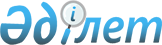 О проекте Закона Республики Казахстан "О внесении изменений и дополнений в некоторые законодательные акты Республики Казахстан по вопросам рискового (венчурного) финансирования"Постановление Правительства Республики Казахстан от 16 апреля 2018 года № 198
      Правительство Республики Казахстан ПОСТАНОВЛЯЕТ: 
      внести на рассмотрение Мажилиса Парламента Республики Казахстан проект Закона Республики Казахстан "О внесении изменений и дополнений в некоторые законодательные акты Республики Казахстан по вопросам рискового (венчурного) финансирования". ЗАКОН
РЕСПУБЛИКИ КАЗАХСТАН  О внесении изменений и дополнений в некоторые законодательные акты Республики Казахстан по вопросам рискового (венчурного) финансирования
      Статья 1. Внести изменения и дополнения в следующие законодательные акты Республики Казахстан:
      1. В Предпринимательский кодекс Республики Казахстан от 29 октября 2015 года (Ведомости Парламента Республики Казахстан, 2015 г., № 20-II, 20-III, ст. 112; 2016 г., № 1, ст. 4; № 6, ст. 45; № 7-II, ст. 55; № 8-I, ст. 62, 65; № 8-II, ст. 72; № 12, ст. 87; № 23, ст. 118; № 24, ст. 124, 126; 2017 г., № 9, ст. 21; № 14, ст. 50, 51):
      1) в статье 93 абзац шестой пункта 1 исключить;
      2) статью 97 изложить в следующей редакции:
      "Статья 97. Инфраструктурная поддержка частного предпринимательства обеспечивается путем создания и развития инфраструктуры поддержки частного предпринимательства, под которой понимается комплекс создаваемых или действующих организаций, обеспечивающих общие условия функционирования и развития частного предпринимательства, включая содействие в организации собственного дела, обеспечение информацией в области права, маркетинга, инжиниринга и менеджмента, поддержку в обеспечении материально-техническими, финансовыми и другими ресурсами на коммерческой основе. 
      К инфраструктуре поддержки частного предпринимательства относятся центры поддержки предпринимательства, бизнес-инкубаторы, элементы индустриально-инновационной инфраструктуры и другие объекты инфраструктуры поддержки частного предпринимательства, предусмотренные законодательством Республики Казахстан.";
      3) пункты 1 и 2 статьи 242 изложить в следующей редакции:
      "1. Индустриально-инновационной деятельностью является деятельность физических или юридических лиц (в том числе, объединений юридических лиц и (или) физических лиц), связанная с реализацией индустриально-инновационных проектов с учетом обеспечения экологической безопасности в целях повышения производительности труда и обеспечения стимулирования развития приоритетных секторов экономики либо продвижением отечественных обработанных товаров, работ и услуг на внутренний и (или) внешние рынки.
      Под приоритетными секторами экономики понимаются сектора национальной экономики, способные оказать воздействие на динамику и качество экономического развития государства.
      2. Индустриально-инновационным проектом является комплекс реализуемых в течение определенного срока времени мероприятий, направленных на трансферт технологий, создание новых (усовершенствование действующих) производств и (или) осуществление инновационной деятельности.
      Под инновационной деятельностью понимается деятельность (включая научную, научно-техническую, технологическую, инфокоммуникационную, организационную, финансовую и (или) коммерческую деятельность), направленная на создание инноваций, в том числе путем коммерциализации технологий, результатов научной и (или) научно-технической деятельности.
      Инновацией является введенный в употребление конечный результат инновационной деятельности (индустриально-инновационной деятельности), получивший реализацию в виде какого-либо нового или значительно улучшенного продукта (товара, работы или услуги), технологии или процесса, нового метода маркетинга или нового организационного метода в деловой практике, организации рабочих мест или внешних связей.";
      4) статью 243 изложить в следующей редакции:
      "Статья 243. Субъекты индустриально-инновационной деятельности
      Субъектами индустриально-инновационной деятельности являются физические и (или) юридические лица (в том числе, объединения юридических лиц и (или) физических лиц без образования юридического лица), реализующие индустриально-инновационные проекты в приоритетных секторах экономики либо осуществляющие деятельность по продвижению отечественных обработанных товаров, работ и услуг на внутренний и (или) внешние рынки.";
      5) в пункте 2 статьи 244:
      подпункт 4) изложить в следующей редакции:
      "4) поддержка инновационной деятельности и эффективного внедрения инноваций, развития высокотехнологичных производств;";
      подпункт 6) изложить в следующей редакции:
      "6) оказание содействия субъектам индустриально-инновационной деятельности в коммерциализации технологий, результатов научной и (или) научно-технической деятельности;";
      6) в пункте 4 статьи 246:
      подпункт 3) изложить в следующей редакции:
      "3) осуществляет инвестиции в индустриально-инновационные проекты путем участия в уставных капиталах субъектов индустриально-инновационной деятельности, создания юридических лиц с иностранным участием, создания или участия в инвестиционных фондах, венчурных фондах и иными способами, предусмотренными законодательством Республики Казахстан;";
      подпункт 11) изложить в следующей редакции:
      "11) оказывает содействие развитию инвестиционных фондов рискового инвестирования, венчурных фондов и рынка венчурного финансирования.";
      7) статью 247 дополнить подпунктом 4-1) следующего содержания:
      "4-1) венчурные фонды;";
      8) дополнить статьей 251-1 следующего содержания:
      "Статья 251-1. Венчурные фонды и венчурное финансирование
      1. Венчурным фондом являются юридическое лицо или объединение юридических лиц и (или) физических лиц, образованное на основе договора и не являющееся юридическим лицом, осуществляющие привлечение и аккумулирование денег и иного имущества исключительно в целях венчурного финансирования в соответствии с требованиями, установленными Законом Республики Казахстан "Об инвестиционных и венчурных фондах".
      Венчурный фонд также вправе размещать деньги на депозитах в банках второго уровня Республики Казахстан.".
      2. Под венчурным финансированием понимается деятельность, связанная с финансированием субъектов индустриально-инновационной деятельности, исключительным видом деятельности которых является инновационная деятельность, путем инвестиций в их уставный капитал, приобретения выпущенных ими финансовых инструментов или предоставления им долгового финансирования.";
      9) статью 255 после слов "акционерных инвестиционных фондов рискового инвестирования," дополнить словами "венчурных фондов,";
      10) пункт 2 статьи 258 дополнить абзацем вторым следующего содержания:
      "Софинансирование венчурных фондов осуществляется национальными институтами развития и иными субъектами индустриально-инновационной системы, участвующими в государственной поддержке индустриально-инновационной деятельности, перечень которых утверждается уполномоченным органом в области государственной поддержки индустриально-инновационной деятельности по согласованию с уполномоченными государственными органами соответствующей отрасли.";
      11) дополнить статьей 272-1 следующего содержания:
      "Статья 272-1. Государственный аудит и финансовый контроль мер государственной поддержки субъектов индустриально-инновационной деятельности
      Государственный аудит и финансовый контроль предоставления и реализации мер государственной поддержки научной, научно-технической и (или) инновационной деятельности осуществляются с учетом специфики научной, научно-технической и (или) инновационной деятельности на основе аудита эффективности всей совокупности (портфеля) инновационных проектов, сформированного субъектами индустриально-инновационной системы, участвующими в государственной поддержке индустриально-инновационной деятельности.
      При этом учитываются высокорисковый характер и неопределенность рыночных и технологических перспектив научной, научно-технической и инновационной деятельности, которые могут повлечь, в том числе потерю вложенных финансовых и иных ресурсов.".
      2. В Закон Республики Казахстан "Об инвестиционных фондах" от 7 июля 2004 года (Ведомости Парламента Республики Казахстан, 2004 г., № 16, ст. 90; 2006 г., № 16, ст. 103; 2007 г., № 2, ст. 18; № 4, ст. 33; 2008 г., № 17-18, ст. 72; № 20, ст. 88; № 23, ст. 114; 2009 г., № 2-3, ст. 16, 18; 2011 г., № 24, ст. 196; 2012 г., № 13, ст. 91; 2014 г., № 4-5, ст. 24; 2015 г., № 8, ст. 45):
      1) заголовок Закона изложить в следующей редакции:
      "Закон Республики Казахстан "Об инвестиционных и венчурных фондах";
      2) преамбулу Закона изложить в следующей редакции:
      "Настоящий Закон определяет правовое положение, особенности создания, деятельности, реорганизации и ликвидации акционерного инвестиционного фонда, условия и порядок создания, функционирования и прекращения существования паевого инвестиционного фонда, особенности правового положения и деятельности венчурных фондов в Республике Казахстан, регулирует отношения, связанные с деятельностью профессиональных участников рынка ценных бумаг по обеспечению функционирования инвестиционных фондов, а также устанавливает порядок государственного регулирования инвестиционных фондов.";
      3)  статью 1 дополнить подпунктами 21), 22) следующего содержания:
      "21) венчурный фонд – юридическое лицо или объединение юридических лиц и (или) физических лиц, образованное на основе договора и не являющееся юридическим лицом, осуществляющие привлечение и аккумулирование денег и иного имущества исключительно в целях венчурного финансирования;
      22) венчурный управляющий – юридическое лицо, осуществляющее управление активами венчурного фонда на основании договора с участниками венчурного фонда.";
      4) в статье 2:
      заголовок изложить в следующей редакции:
      "Статья 2. Законодательство Республики Казахстан об инвестиционных и венчурных фондах";
      в пункте 1 после слова "инвестиционных" дополнить словами "и венчурных";
      дополнить пунктом 4 следующего содержания:
      "4. Законодательство Республики Казахстан о рынке ценных бумаг, хозяйственных товариществах, товариществах с ограниченной и дополнительной ответственностью и акционерных обществах распространяется на венчурные фонды, если иное не установлено настоящим Законом.";
      5) в статье 3:
      пункт 1 дополнить подпунктом 4) следующего содержания:
      "4) связанные с особенностями правового положения и деятельности венчурных фондов.";
      в пункте 2 после слов "управляющих компаний" дополнить словами 
"и венчурных управляющих";
      пункт 3 дополнить словами ", за исключением случаев создания ими венчурных фондов.";
      6) в статье 5:
      заголовок изложить в следующей редакции:
      "Статья 5. Наименование инвестиционного фонда, венчурного фонда";
      дополнить пунктом 3-2) следующего содержания:
      "3-2. наименование венчурного фонда должно содержать слова "венчурный фонд".";
      пункт 4 изложить в следующей редакции:
      "4. В наименовании инвестиционного фонда и венчурного фонда запрещается использовать слова "национальный", "центральный", "правительственный", "гарантированный" или "застрахованный" в указанном или измененном виде на любом языке. Наименование инвестиционного фонда и венчурного фонда не должно утверждать или подразумевать страхование или гарантирование дохода от инвестиций.";
      7) дополнить главой 7-1 следующего содержания:
      "Глава 7-1. Венчурный фонд
      Статья 46-1. Правовое положение венчурного фонда 
      1. Венчурный фонд может быть создан в форме:
      хозяйственного товарищества или акционерного общества;
      объединения юридических лиц и (или) физических лиц, отношения между которыми строятся на договорной основе без образования юридического лица. 
      2. Венчурный фонд, создаваемый без образования юридического лица, начинает свою деятельность с момента заключения его участниками договора об осуществлении совместной венчурной деятельности (договора венчурного фонда).
      3. Число участников венчурного фонда не может быть менее двух.
      Статья 46-2. Устав венчурного фонда
      Устав венчурного фонда, создаваемого в виде юридического лица, помимо сведений, определенных законодательством Республики Казахстан, должен содержать положение о том, что исключительными видами его деятельности являются привлечение и аккумулирование денег и иного имущества в целях осуществления венчурного финансирования в соответствии с требованиями, установленными законодательством Республики Казахстан об инвестиционных и венчурных фондах.
      Венчурный фонд также вправе размещать деньги на депозитах в банках второго уровня Республики Казахстан.
      Статья 46-3. Договор венчурного фонда
      1. По договору венчурного фонда двое или более лиц обязуются объединить свои вклады и осуществлять совместную деятельность по венчурному финансированию без образования юридического лица для извлечения прибыли. Договор венчурного фонда заключается на основе принципа свободы договора, изложенного в Гражданском кодексе Республики Казахстан, и может содержать элементы различных договоров, как предусмотренных, так и не предусмотренных законодательством Республики Казахстан, но не противоречащих ему.
      2. В договоре венчурного фонда стороны участвуют в пределах и объеме, которые установлены Гражданским кодексом Республики Казахстан, настоящим Законом и договором венчурного фонда, при этом одна или несколько сторон (венчурные управляющие) осуществляют от имени всех сторон такого договора ведение общих дел венчурного фонда.
      3. Сторонами договора венчурного фонда могут быть физические лица, коммерческие организации, а также в случаях, установленных законодательными актами Республики Казахстан, некоммерческие организации.
      4. Иностранцы, лица без гражданства, иностранные юридические лица, а также иностранные организации, не являющиеся юридическими лицами по иностранному праву, участвуют в качестве стороны договора венчурного фонда наравне с гражданами и юридическими лицами Республики Казахстан, если иное не предусмотрено законами Республики Казахстан и международными договорами.
      5. Венчурный управляющий не вправе участвовать одновременно в двух и более договорах венчурного фонда, если хотя бы один из них содержит запрет на такое участие. Договор венчурного фонда, заключенный венчурным управляющим в нарушение указанного ограничения, может быть признан недействительным в судебном порядке по требованию любой другой стороны данного договора с возложением на венчурного управляющего обязанности по возмещению всем сторонам данного договора причиненных им в связи с этим убытков.
      6. В договоре венчурного фонда в целях его индивидуализации указываются наименование (индивидуальное обозначение) данного договора (включающее в себя слова "венчурный фонд").
      7. Замена стороны договора венчурного фонда в связи с передачей прав и обязанностей по договору венчурного фонда другому лицу, в том числе в результате правопреемства, а также присоединение к договору венчурного фонда нового лица не влекут за собой прекращение действующего договора венчурного фонда и заключение между всеми инвесторами нового договора венчурного фонда. Если иное не предусмотрено договором венчурного фонда, присоединение к договору венчурного фонда нового инвестора осуществляется по решению венчурного управляющего в порядке и на условиях, которые установлены данным договором.
      8. Договор венчурного фонда может быть заключен путем присоединения к данному договору в целом намеренного участвовать в нем лица. В этом случае между венчурным управляющим и таким лицом заключается соглашение о присоединении, определяющее условия, порядок и сроки внесения новым участником венчурного фонда вклада в общее дело. При этом внесение изменений в договор венчурного фонда не требуется.
      Статья 46-4. Деятельность венчурного управляющего венчурного фонда 
      1. Венчурный управляющий – участник венчурного фонда, являющийся юридическим лицом, осуществляющим деятельность по управлению активами венчурного фонда в интересах участников венчурного фонда посредством совершения действий в соответствии с требованиями, установленными настоящим Законом и договором, заключаемым участниками венчурного фонда.
      2. Венчурный управляющий вправе выступать в качестве представителя венчурного фонда в связи с деятельностью по управлению активами фонда, а также от имени венчурного фонда в суде (арбитраже). 
      3. Венчурный управляющий вправе управлять активами нескольких венчурных фондов с учетом требования пункта 5 статьи 46-3 настоящего Закона.
      Статья 46-5. Реклама деятельности венчурных фондов
      1. Участники венчурного фонда и другие лица не вправе размещать рекламу деятельности венчурного фонда в средствах массовой информации и путем наружной (визуальной) рекламы, а также привлекать новых участников посредством публичной оферты.
      2. Для цели применения настоящего Закона не является рекламой венчурного фонда размещение информации о венчурном фонде на интернет-ресурсе венчурного управляющего венчурного фонда.
      Статья 46-6. Договор об осуществлении прав участников хозяйственного товарищества
      1. Участники хозяйственного товарищества, являющегося венчурным фондом или лицом, для деятельности которых предоставляется венчурное финансирование, вправе заключить договор об осуществлении прав участников товарищества, по которому они обязуются осуществлять определенным образом свои права и (или) воздерживаться (отказываться) от осуществления указанных прав, в том числе голосовать определенным образом на общем собрании участников товарищества, согласовывать вариант голосования с другими участниками, продавать долю или часть доли по определенной данным договором цене и (или) при наступлении определенных обстоятельств либо воздерживаться (отказываться) от отчуждения доли или части доли до наступления определенных обстоятельств, а также осуществлять согласованно иные действия, связанные с управлением товариществом, созданием, деятельностью, реорганизацией и ликвидацией товарищества. Такой договор заключается в письменной форме путем составления одного документа, подписанного сторонами.
      2. Договор об осуществлении прав участников товарищества (его часть или части) прекращает свое действие в случаях:
      1) истечения срока, на который был заключен договор об осуществлении прав участников товарищества (его часть или части);
      2) заключения нового договора об осуществлении прав участников товарищества, которому противоречат положения ранее заключенного договора об осуществлении прав участников товарищества, его части (часть), или который поглощает ранее заключенный договор об осуществлении прав участников товарищества или его часть (части);
      3) иных, предусмотренных договором об осуществлении прав участников товарищества.
      В случае возникновения противоречий между договором об осуществлении прав участников товарищества и уставом одного юридического лица, должны применяться условия:
      1) договора об осуществлении прав участников товарищества, если они относятся к взаимоотношениям участников;
      2) устава, если их применение может иметь значение для отношений юридического лица с третьими лицами. 
      3. Вкладом в уставный капитал хозяйственного товарищества, являющегося венчурным фондом, могут быть, помимо иного имущества, предусмотренного законодательством Республики Казахстан, права требования участников к товариществу по финансовым займам.
      Статья 46-7. Акционерное соглашение
      1. Акционеры общества, являющегося венчурным фондом или лицом, для деятельности которых предоставляется венчурное финансирование, вправе заключить акционерное соглашение.
      2. Для целей настоящего Закона, акционерным соглашением признается договор об осуществлении прав, удостоверенных акциями, и (или) особенностях осуществления прав на акции. По акционерному соглашению его стороны обязуются осуществлять определенным образом права, удостоверенные акциями, и (или) права на акции и (или) воздерживаться (отказываться) от осуществления указанных прав. 
      Акционерным соглашением может быть предусмотрена обязанность его сторон голосовать определенным образом на общем собрании акционеров, согласовывать вариант голосования с другими акционерами, приобретать или отчуждать акции по заранее определенной цене и (или) при наступлении определенных обстоятельств, воздерживаться (отказываться) от отчуждения акций до наступления определенных обстоятельств, а также осуществлять согласованно иные действия, связанные с управлением обществом, деятельностью, реорганизацией и ликвидацией общества. 
      Акционерное соглашение заключается в письменной форме путем составления одного документа, подписанного сторонами.
      3. Предметом акционерного соглашения не могут быть обязательства стороны акционерного соглашения голосовать согласно указаниям органов управления общества, в отношении акций которого заключено данное соглашение.
      4. Акционерное соглашение является обязательным только для его сторон. Договор, заключенный стороной акционерного соглашения в нарушение акционерного соглашения, может быть признан судом недействительным по иску заинтересованной стороны акционерного соглашения только в случаях, если будет доказано, что другая сторона по договору знала или заведомо должна была знать об ограничениях, предусмотренных акционерным соглашением.
      5. Акционерным соглашением могут предусматриваться способы обеспечения исполнения обязательств, вытекающих из акционерного соглашения, и меры гражданско-правовой ответственности за неисполнение или ненадлежащее исполнение таких обязательств.
      Права сторон акционерного соглашения, основанные на этом соглашении, в том числе права требовать возмещения причиненных нарушением соглашения убытков, взыскания неустойки (штрафа, пеней), выплаты компенсации (твердой денежной суммы или суммы, подлежащей определению в порядке, указанном в акционерном соглашении) или применения иных мер ответственности в связи с нарушением акционерного соглашения, подлежат судебной, арбитражной и иной, предусмотренной законодательством Республики Казахстан, защите.
      6. Акционерное соглашение (его часть или части) прекращает свое действие в случаях:
      1) истечения срока, на который был заключено акционерное соглашение (его часть или части);
      2) заключения нового акционерного соглашения, которому противоречат положения ранее заключенного акционерного соглашения, его части (часть) или которое поглощает ранее заключенное акционерное соглашение или его часть (части);
      3) иных, предусмотренных акционерным соглашением.
      7. В случае возникновения противоречий между акционерным соглашением и уставом одного акционерного общества должны применяться условия:
      1) акционерного соглашения, если они относятся к взаимоотношениям акционеров;
      2) устава, если их применение может иметь значение для отношений акционерного общества с третьими лицами. 
      Статья 46-8. Опционный договор
      1. Участники венчурных фондов, венчурные фонды, лица, для деятельности которых предоставляется венчурное финансирование, а также участники (акционеры) таких лиц вправе заключать опционный договор, в силу которого одна сторона на условиях, предусмотренных таким договором, вправе потребовать в установленный договором срок от другой стороны совершения предусмотренных опционным договором действий (в том числе уплатить денежные средства, передать или принять имущество), и при этом, если соответствующая сторона не заявит требование в указанный срок, опционный договор прекращается. Опционным договором может быть предусмотрено, что требование по опционному договору считается заявленным при наступлении определенных таким договором обстоятельств.
      При заключении и исполнении опционного договора должны соблюдаться требования пункта 1 статьи 16 Закона Республики Казахстан "Об акционерных обществах".
      2. За право заявить требование по опционному договору сторона уплачивает предусмотренную таким договором денежную сумму, за исключением случаев, если опционным договором, в том числе заключенным между коммерческими организациями, предусмотрена его безвозмездность либо если заключение такого договора обусловлено иным обязательством или иным охраняемым законом интересом, которые вытекают из отношений сторон.
      3. При прекращении опционного договора платеж, предусмотренный пунктом 2 настоящей статьи, возврату не подлежит, если иное не предусмотрено опционным договором.
      Статья 46-9. Опцион на заключение договора
      1. Участники венчурных фондов, венчурные фонды, лица, для деятельности которых предоставляется венчурное финансирование, а также участники (акционеры) таких лиц вправе заключать соглашение о предоставлении опциона (права) на заключение договора (опцион на заключение договора), в силу которого одна сторона посредством безотзывной оферты предоставляет другой стороне право заключить один или несколько договоров на условиях, предусмотренных опционом на заключение договора. 
      Опцион на заключение договора предоставляется за плату или другое встречное предоставление, если иное не предусмотрено соглашением, в том числе заключенным между коммерческими организациями. Другая сторона вправе заключить договор путем акцепта такой оферты в порядке, сроки и на условиях, которые предусмотрены опционом.
      Опционом на заключение договора может быть предусмотрено, что акцепт возможен только при наступлении определенного таким опционом условия, в том числе зависящего от воли одной из сторон.
      При заключении и исполнении опциона на заключение договора должны соблюдаться требования пункта 1 статьи 16 Закона Республики Казахстан "Об акционерных обществах".
      2. В случае, когда опционом на заключение договора срок для акцепта безотзывной оферты не установлен, этот срок считается равным одному году, если иное не вытекает из существа договора или обычаев.
      3. Если опционом на заключение договора не предусмотрено иное, платеж по нему не засчитывается в счет платежей по договору, заключаемому на основании безотзывной оферты, и не подлежит возврату в случае, когда не будет акцепта.
      4. Опцион на заключение договора должен содержать условия, позволяющие определить предмет и другие существенные условия договора, подлежащего заключению.
      Предмет договора, подлежащего заключению, может быть описан любым способом, позволяющим его идентифицировать на момент акцепта безотзывной оферты.
      5. Опцион на заключение договора заключается в форме, установленной для договора, подлежащего заключению.
      6. Опцион на заключение договора может быть включен в другое соглашение, если иное не вытекает из существа такого соглашения.
      7. Права по опциону на заключение договора могут быть уступлены другому лицу, если иное не предусмотрено этим соглашением или не вытекает из его существа.
      Статья 46-10. Особенности договоров, заключаемых в целях венчурного финансирования
      1. Сторона, заключившая договор в целях венчурного финансирования, разумно основываясь на недостоверных заверениях другой стороны об обстоятельствах, имеющих значение для заключения договора, его исполнения или прекращения, имеет право на возмещение причиненных ей убытков, если:
      1) сторона, предоставившая недостоверные заверения об обстоятельствах, знала или должна была знать об их недостоверности и о том, что контрагент полагается на такие недостоверные заверения при заключении договора на согласованных условиях;
      2) заверения об обстоятельствах совершены в письменной форме и содержат ясное намерение лица, предоставившего такие заверения, создать для себя тем самым обязательства или иные гражданско-правовые последствия.
      2. Признание договора недействительным не препятствует наступлению последствий, предусмотренных пунктом 1 настоящей статьи.
      3. Стороны обязательства, действуя при осуществлении ими венчурного финансирования, могут своим соглашением предусмотреть обязанность одной стороны возместить имущественные потери другой стороны, возникшие в случае наступления определенных в таком соглашении обстоятельств и не связанные с нарушением обязательства его стороной (потери, вызванные невозможностью исполнения обязательства, предъявлением требований третьими лицами или органами государственной власти к стороне или третьему лицу, указанному в соглашении, и т.п.). Соглашением сторон должны быть определены размеры возмещения таких потерь или порядок его определения.
      4. Суд не может уменьшить предел возмещения потерь, предусмотренных сторонами договора, за исключением случаев, если доказано, что сторона умышленно содействовала увеличению размера потерь.
      5. Потери, предусмотренные сторонами договора, возмещаются независимо от признания договора незаключенным или недействительным, если иное не предусмотрено соглашением сторон.
      6. В случае, если потери возникли в связи с неправомерными действиями третьего лица, к стороне, возместившей такие потери, переходит требование кредитора к этому третьему лицу о возмещении убытков.
      7. Правила настоящей статьи применяются также в случаях, если условие о возмещении потерь предусмотрено в акционерном соглашении (договоре об осуществлении прав участников хозяйственного товарищества) либо договоре об отчуждении акций или долей в уставном капитале хозяйственного товарищества, в том числе, когда сторонами такого акционерного соглашения (договора об осуществлении прав участников хозяйственного товарищества) являются физическое лицо, не являющееся субъектом предпринимательства, или государство.".
      3. В Закон Республики Казахстан от 31 октября 2015 года "О коммерциализации результатов научной и (или) научно-технической деятельности" (Ведомости Парламента Республики Казахстан 2015 г., № 20-VII, cт. 118):
      подпункт 8) статьи 1 изложить в следующей редакции:
      "8) стартап-компания – индивидуальный предприниматель или юридическое лицо, зарегистрированные на территории Республики Казахстан, относящиеся к субъектам малого или среднего предпринимательства и соответствующие одному из представленных ниже требований:
      созданные с участием высших учебных заведений, научных организаций, деятельность которых направлена на коммерциализацию результатов научной и (или) научно-технической деятельности;
      разрабатывающие новые продукты либо совершенствующие имеющиеся продукты (товары, работы, услуги, технологии, программное обеспечение).".
      4. В Закон Республики Казахстан от 24 ноября 2015 года "Об информатизации" (Ведомости Парламента Республики Казахстан, 2015 г., № 22-V, ст. 155; 2016 г., № 24, ст. 126; Закон Республики Казахстан от 30 ноября 2017 года "О внесении изменений и дополнений в некоторые законодательные акты Республики Казахстан по вопросам совершенствования бюджетного законодательства", опубликованный в газетах "Егемен Қазақстан" и "Казахстанская правда" 6 декабря 2017 г.):
      в пункте 2 статьи 11:
      подпункт 3) после слов "индустриально-инновационные проекты," дополнить словами "венчурные фонды,";
      подпункт 8) изложить в следующей редакции:
      "8) оказывает содействие развитию инвестиционных фондов рискового инвестирования, венчурных фондов и рынка венчурного финансирования, а также развитию спроса на трансферт технологий в области информационно-коммуникационных технологий;".
      Статья 2. Настоящий Закон вводится в действие по истечении десяти календарных дней после дня его первого официального опубликования.
					© 2012. РГП на ПХВ «Институт законодательства и правовой информации Республики Казахстан» Министерства юстиции Республики Казахстан
				
      Премьер-Министр
Республики Казахстан Б. Сагинтаев
Проект
      Президент
Республики Казахстан
